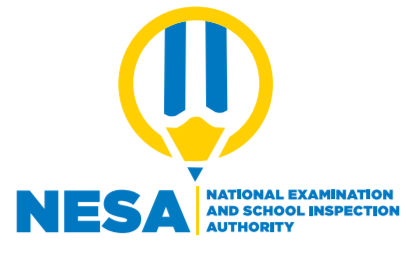 IKIZAMINI GISOZA UMWAKA WA KABIRI W’AMASHURI ABANZA, 2021AMAZINA Y’UMUNYESHURI: ……………………………………………………………………………………………      IKIGO CY’AMASHURI YIGAHO: …………………………………………………..…………………………………  IKINYARWANDA                                
Igihe kimara: Amasaha abiri (2h00)
Amanota:	AMABWIRIZA:      Ntutangire gukora utabiherewe uburenganzira.Subiza ibibazo BYOSE.Subiriza mu mwanya wagenwe kuri buri kibazo.Koresha gusa ikaramu y’ubururu cyangwa iy’umukara.1)Andika amagambo n’interuro bikurikira unoza umukono: (amanota 6)
(a)……………………………………………………………………………………………….
(b)……………………………………………………………………………………………….
(c) …………………………………………………………………………………….…………Ikitonderwa: Icyandikwa muragisanga ku mbonera y’ikosora2) Uzurisha igihekane gikwiye mu magambo n’interuro bikurikira: (amanota 10)
(a) i ……..isi (nsy, py, mpy)
(b) i ….….izi (pf, mf, shy)
(c) Kanyo………..a (mbw, mby, by)
(d)Muku….i afite i…….. okozo nziza (nz, ts, ns)
3) Huza ibice by’amagambo bikurikira ukore ijambo, uryandike mu mukono.										           (amanota 8)
umu				rimu		……………………………………………….ibi				ngabo		……………………………………………….umwa				shyuhe	……………………………………………….Mbyayi			korwa		……………………………………………….ubu 				byeyi		umubyeyi
4) Tondeka aya magambo ukore interuro, uzandike mu mukono. (amanota 6)
(a) ku - yicaye – Nyirantore - ntebe.
…………………………………………………………………………………………………………………………
(b) kwitwararika- atwigisha- Twahirwa.
…………………………………………………………………………………………………………………………
(c) icyondo-Icyobo–kirimo.
…………………………………………………………………………………………………………………………5) Soma agakuru gakurikira maze usubize ibibazo (amanota 10)
Yahembwe mudasobwa Igihembwe gishize Rugambwa yanditse inkuru nziza
arahembwa. Yahembwe ibikoresho binyuranye birimo
na mudasobwa. Ayigejeje iwabo, mushiki we Kantengwa
ashaka kuyikinisha. Rugambwa abwira Kantengwa ko
mudasobwa idakinishwa. Amwibutsa ko ari igikoresho
kizabafasha gutera indi ntambwe. Kantengwa avuga ko bazayirinda ubusembwa. Rugambwa biramunezeza,
yigisha Kantengwa uko ikoreshwa.Kuki Rugambwa yahembwe Mudasobwa? ……………………………………………………….Ni iki Kantengwa yari agiye gukorera mudasobwa? ……………………………………….Kantengwa afitanye iyihe sano na Rugambwa ?..........................................Kantengwa yavuze ko mudasobwa bazayirinda iki?.....................................Ni iki Rugambwa yigishije Kantengwa?	…………………………………………………………IMBONERA Y’IKOSORAIKIZAMINI GISOZA UMWAKA WA KABIRI W’AMASHURI ABANZA, 2021
IKINYARWANDAAmanota: 1)Kwandika amagambo n’interuro anoza umukono: (amanota 6)
(a) waramutse
(b) intashya
(c) Nkwakuzi yoroye inkwavu.2) Kuzurisha igihekane gikwiye mu magambo n’interuro: (amanota 10)
(a) impyisi
(b) imfizi
(c) Kanyombya
(d)Mukunzi afite insokozo nziza.
3) Guhuza ibice by’amagambo agakora ijambo, akaryandika mu mukono. 										        (amanota 8)
umu				rimu		umwarimuibi				ngabo		Mbyayingaboumwa				shyuhe	ubushyuheMbyayi			korwa		ibikorwaubu 				byeyi		umubyeyi
4) Tondeka aya magambo ukore interuro, uzandike mu mukono. (amanota 6)
(a) Nyirantore yicaye ku ntebe.
(b) Twahirwa atwigisha kwitwararika.
(c) Icyobo icyondo kirimo.5) Gusoma agakuru agasubiza ibibazo (amanota 10)Yari yanditse inkuru nziza.Yari agiye kuyikinishaKantengwa ni mushiki we/ Rugambwa ni musaza weUbusembwaYamwigishije uko ikoreshwa.